Medbourne OSSR sites, LGS sites and Wildlife Sites Note the LGS sites are proposals only at Sept  2015LegendThe Hollow - Medbourne Tennis Couts - MedbourneSportsground - MedbourneBasketball - MedbourneLGS/MED/7a,b and c - Land adjacent to sports field MedbourneNot recommended for LGS Designation Recommended for LGS designation Wildlife SitesOpen Space, Sport and Recreation SitesOS MM BoundaryDESCTERM!!!!!!!!!!!!!!!!!!!! CountyDistrict ElectoralPlay Area - MedbourneTennis Court off Rectory Lane - MedbourneLGS/MED/2 - Paddock next to Rectory Lane MedbourneParishLGS/MED/3 - Paddock land south of footpath at top of Rectory Lane MedbourneLGS/MED/8 - Springbank MedbourneLGS/MED/1 - Old Rectory Gardens MedbourneChurchyard - MedbourneLGS/MED/4 a and b - Old Hall and manor Gardens Medbourne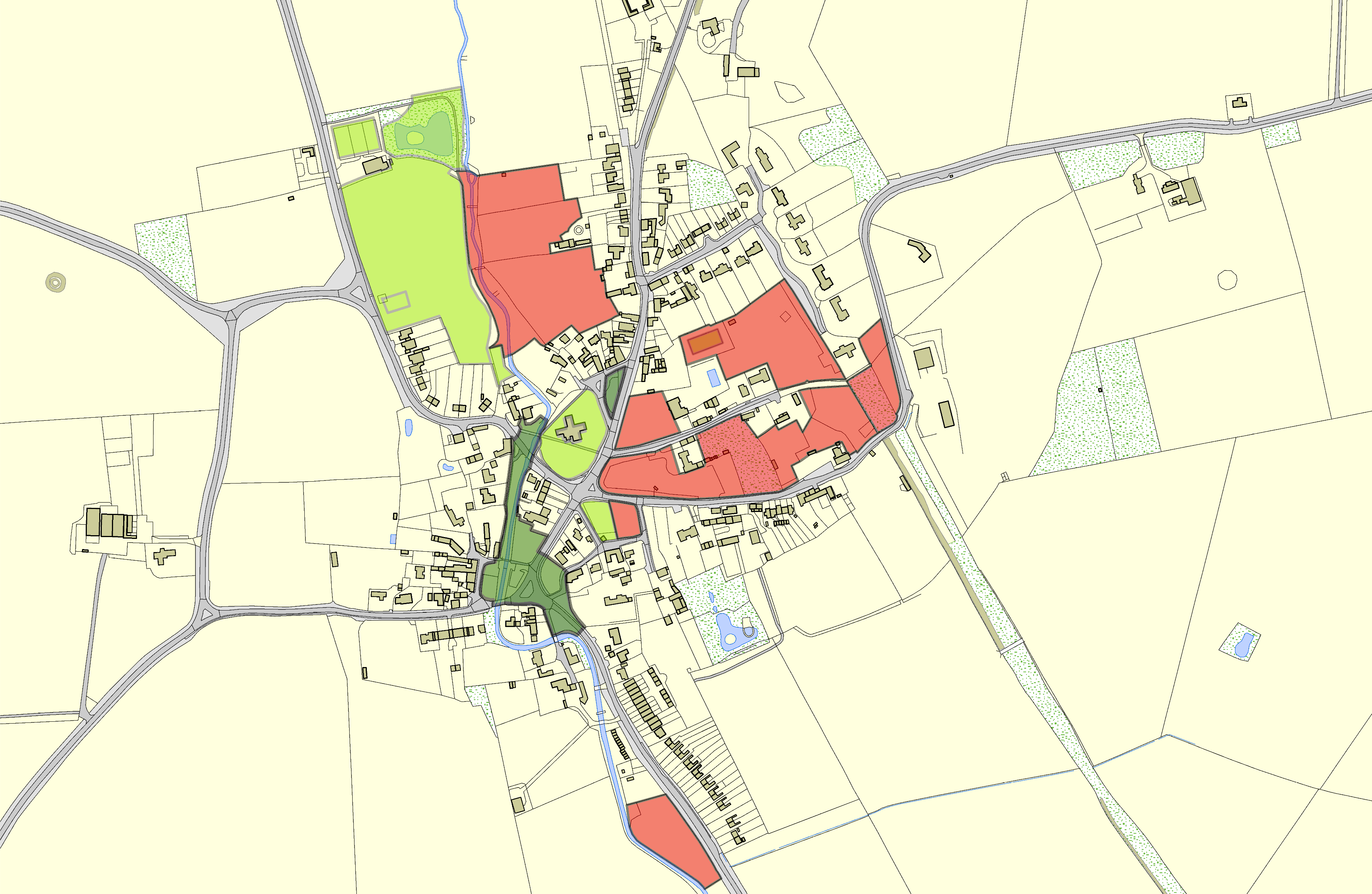 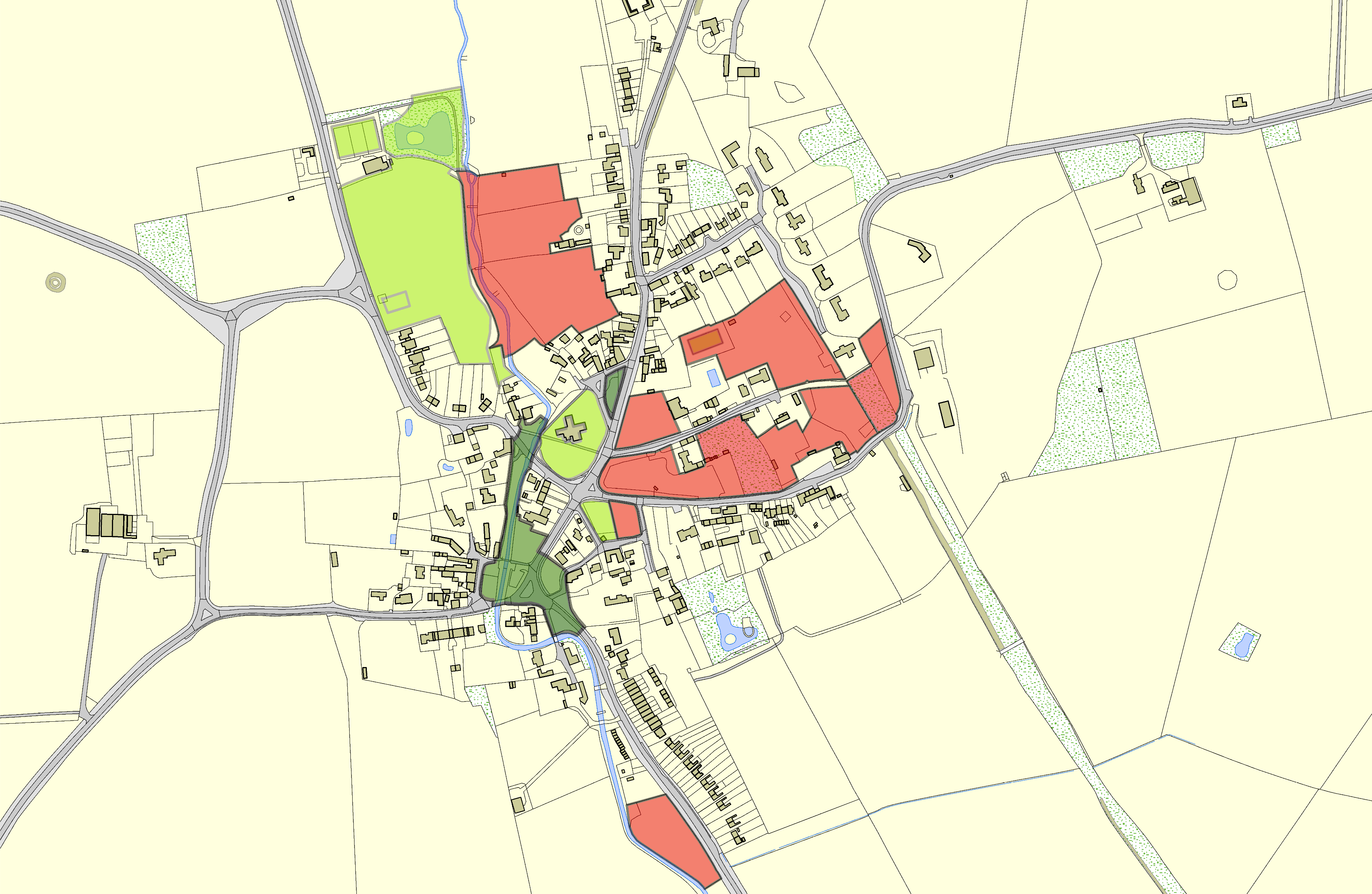 Bowls Green - MedbourneLGS/MED/5 - Old Green MedbourneLGS/MED/6a and 6b - Tow path and Gardens MedbourneLGS/MED/9 - Field at Drayton Road Medbourne©Crown Copyright. All rights reserved.  Harborough District Council 100023843   2014